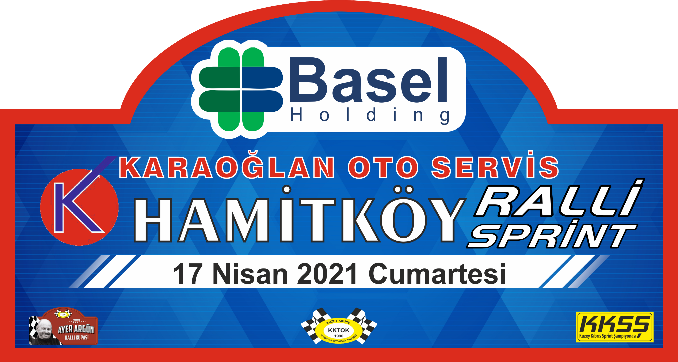 Hamitköy RALLİ SPRİNT17 NİSAN 2021OTOMOBİLİNİRTİBATDeklare EdilenYarışma yönetmeliğini okuduğumu ve kabul ettiğimi ve yarışma komiserleri tarafından yapılabilecek olan tüm değişiklikleri peşinen kabul ettiğimi beyan ederim.Yukarıdaki bilgiler doğrultusunda Yarışma kaydımın yapılmasını arz ederim.SaygılarımlaTarih:İsim – İmza :SÜRÜCÜ2.SÜRÜCÜAdıSoyadıLisans NoKan GrubuPlakaMarkaModelCEP TelSınıf 